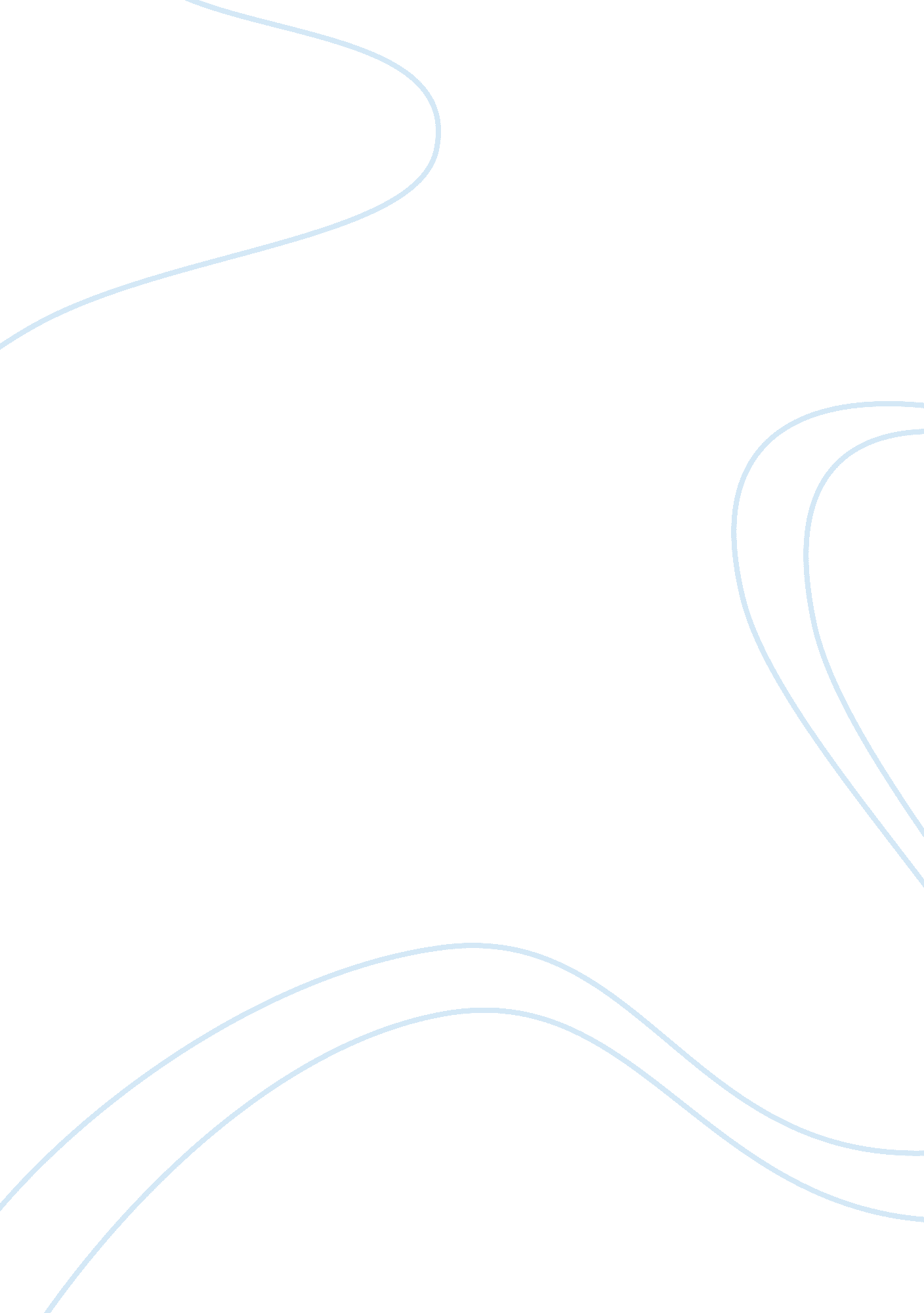 Does pinocchio promote or critique educational art essayPsychology, Behaviorism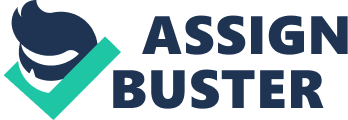 Pinocchio is a kids ‘ s narrative, and the primary intent of most kids ‘ s narratives are to be taking some sort of educational duty. For many of us the narrative will be merely in our head and imaginativeness, nevertheless it is helpful, when reading a kids ‘ s narrative, to hold in head the practical jobs faced by the manufacturers or the characters seeking to construe the narrative. Surely the secret plan of Pinocchio is exciting and full of instruction. We would non, of class, expect instruction to be the ascendant subject of a kids ‘ s narrative which seeks to research how a kid like Pinnochio grows up instead than simply to excite the witness. Yet some educational scenarios are of import dramatically in Pinocchio and it is non unnaturally contrived. Thus it seems that Carlo Collodi, the writer of Pinocchio tend to offer hints towards his thoughts of the perplexing facet of kids ‘ s educational procedures. It is brought approximately by the natural behavior of characters, and frequently by the capriciousness of Pinocchio. This essay is traveling to research whether Carlo Collodi wants to advance or review educational procedures through Pinocchio. The narrative begins with maestro Anthony finds a piece of wood which is able to talk, laugh and call, so he gives this piece of charming wood to his friend Old Joe, who ever longs for a piece of wood that can be turned to a fabulous marionette. It is noticeable here, that why Collodi has to present two work forces relate to Pinocchio as he could hold had merely Old Joe himself entirely finds the wood and uses the piece of wood to make Pinocchio? And if we look back to the minute when Master Anthony encounters Old Joe, these two old chaps even battles twice for some amusing grounds! Possibly Collodi would wish to remind us of the impact of household background can hold on a kid: Pinocchio is born in a individual parent household. Bing parents is a occupation difficult plenty, but I reckon making it entirely merely doubles the trouble. The phenomenon of individual parent household is non as common in Collodi ‘ s clip as it is in our clip now, but perchance Collodi might hold already noticed the consequence a individual parent household may convey on a kid. Then the narrative continues with kind of pandemonium, when the marionette Pinocchio runs off from place after he is merely completed and given a name. This naughty ( or even worse – rebellious ) personality of Pinocchio Markss his luck and the comparative instruction he is traveling to accept as the narrative unfolds. Unlike any baby or new born childs that symbolize purity and naivete, Pinocchio seems to be really typical because of his abandon and mischievousness. The scenario of Pinocchio runs off besides leads to hapless Old Joe ‘ s life in gaol for a few yearss, yet it is deserving detecting that Old Joe does non reprobate Pinocchio for his abandon. Possibly it is because the suffering experience Pinocchio has while Old Joe is in gaol distracts his attending. It is what usually happens when parents see their kids get hurt even it is their ain histories. Possibly Collodi is non knocking if it is right or incorrect, yet harmonizing to Old Joe ‘ s attitude towards Pinocchio more or less indicate Collodi ‘ s acquiesce in parent botching their kids. Pinocchio ‘ s mischievousness and abandon leads his male parent Old Joe to believe about allowing Pinocchio travel to school. But Old Joe makes up his head excessively shortly, in despite of sing the possibility and handiness. At this point Collodi shows his command of making touching and emotional scenario: Poor Old Joe sells his ness to purchase Pinocchio an alphabet book. As a male parent, no uncertainty that he wishes his kid could larn to be a reasonable and conformable kid. Nevertheless it appears this sort of Orthodox instruction procedure does non work on Pinocchio. Thus one may reason, is traveling to school the lone manner to learn kids to act decently and be reasonable? It is sensible to theorize that Collodi ‘ s reply is likely to be: No! Because in fact even until the terminal of the narrative when Pinocchio finally becomes a existent male child and behaves suitably, school is something ne’er has any obvious positive consequence on him. Though traveling to school is a day-to-day demand in his life, nevertheless he is in changeless mental conflict whether to travel or non. There is merely excessively much enticement in front of him, such as marionette drama, the land of plaything, etc. In order to watch the marionette drama he sells his book which costs his male parent the lone ness and he takes the hazard of non going a existent male child to travel to the land of plaything, where he and his ‘ friend ‘ Candle-Wick turned donkeys. His desire of going a existent male child is so strong, yet his comments are ever inconsistent with what he promises. In a manner Pinocchio stands for ordinary immature kids, who need proper usher and appropriate aid from the grownups. However the images of ‘ adults ‘ are reasonably inexorable throughout the whole narrative, apart from his male parent Old Joe, the speaking cricket and the Fairy. Sing those grownups from the beginning: the careless constabulary who puts Old Joe into gaol ; the puppeteer Swallowfire about makes Pinocchio a great part to his dinner ( but he could be positive as he shows his clemency by giving Pinocchio 5 gold coins ) ; the fox and cat cheats Pinocchio ‘ s money, etc. I do non believe Collodi is being misanthropic but certainly he shows his concerns of the societal environment, in which kids grow up. What shall we anticipate from kids when they are turning up in a society which is full of dishonesty, lies and incredibleness? Furthermore, it is amusing that we barely see any glance of Old Joe as the action progresses. As Pinocchio ‘ s lone household, Old Joe is bound to learn Pinocchio things like how to state right from incorrect or how to avoid blending with incorrect people. Whereas until Old Joe joins the reunions with Pinocchio inside fish, he barely appears and his function is ironically fulfilled by the speaking cricket and the Fairy. In this important phase of turning up, it is rather a commiseration there is barely any hint of Old Joe. Despite his abandon and defiance, Pinocchio does non look to be a precocious kid and he gives an feeling of echt simpleness and naivete, peculiarly when it looks as if everything is so persuadable to him. Nevertheless there is one thing is extremely noticeable, that is he is unable to state any prevarication. Of class it is the manner the Fairy helps him to ever state the truth and larn to be honest, but is it non excessively barbarous for a kid, when he must be wholly honorable otherwise his nose gets longer as penalty? It seems the universe have no clemency on him, because his fate is to be an honorable adult male. When the narrative comes to the terminal, Pinocchio eventually becomes a existent virtuous male child, but the monetary value for it, I am afraid, is a spot excessively high, as he makes his dream come true by get the better ofing excessively many problems like a yoke which is excessively heavy for a kid to bear. Furthermore, even though he is simply a marionette, he has the human traits. He shows true heat and love towards his male parent Old Joe and the Fairy. In decision, of class the whole narrative of Pinocchio is instead an illustration of the sort of presence of head with which educational narratives are wont to astonish the kids and therefore successfully going a existent male child is a testimonial to Pinocchio ‘ s tireless attempt to act decently and larn to be a virtuous male child, nevertheless the advancement of his grow-up is concentrating. Yet with the illustrations of traditional instruction procedures presented by the writer in the narrative, and his occasional reviews on the society in which kids are brought up, the confrontation remains as we dare non assert if Carlo Collodi himself is advancing or knocking educational procedures. Thus it is sensible to reason, that the balance between advancing and knocking educational procedures is good maintained by Collodi. Bibliography Collodi, C. , ( 1996 ) . The Adventure of Pinocchio. trans. A. L. Lucas. Oxford: Oxford University PressStewart – Steinberg, S. , ( 2007 ) . The Pinocchio Effect: on doing Italians 1860 – 1920. Chicago: University of Chicago PressZipes, J. D. , ( 2007 ) . When dreams came true: classical faery narratives and their tradition. New York: Routledge 